Desktop Keyboard
Feel-good typing that's built to go the distance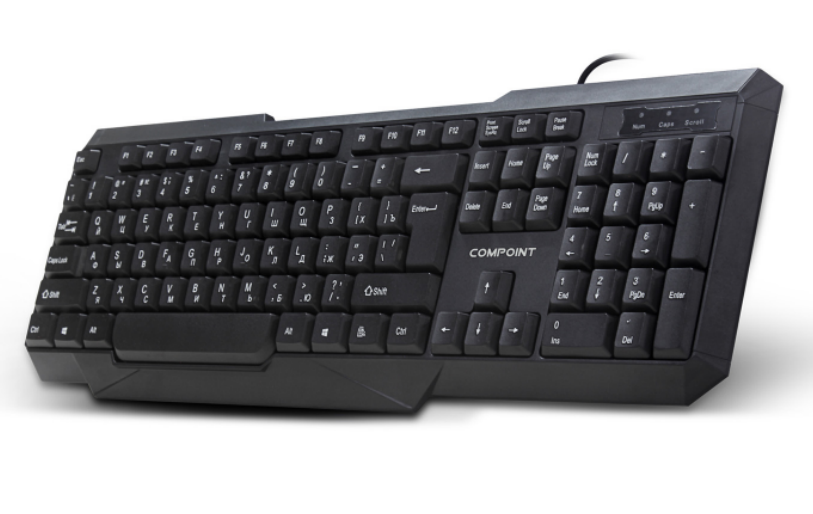 Descrption:More than just good looks..We've designed the new CP-K6012 keyboard not just to look good on your desk but also promote a more natural and restful typing action, reducing common problems associated with poorly designed keyboards. Take for example our low-profile keys, a tilted keyboard-body to further reduce wrist strains after extended usage. Whisper-quiet operation is assured on the full-size keyboard with separate numeric pad, cursor control and of course multimedia keys.Ideal for tablet and mobile computing devices..Being totally Plug n' Play, the CP-K6012  keyboard is also compatible with AndroidTM tablet devices which have a USB port available (or via a on-the-go adapter), which makes typing faster and or course more accurate than touching a screen. Its also ideal for the RaspberryTM PI computer, whereby a low-cost but multifunction keyboard is required.Features:Comfortable typing with tactile feedbackFull control of your multimedia experienceUSB Plug n' Play - for Windows, Mac, Linux, Android Tablets etcSpecificationsmaterial :ABS materialPort：USBCable: 1.5M lenghtLow-profile, quiet keysFull-size keyboardThin-profile keyboardSpill-resistant designDurable keys that can lastup to 10 million keystrokesStrong, adjustable tilt legsPlug-and-play USB connectionBold, bright charactersNo software installationCertificate: CE FCC ROHSOperating Temperature:0℃ to +45℃Operating Humidity:10%0 to 85 % RHStorage Temperature : -10℃ to +55℃Storage Humidity: 5% to 90 % RHProduct Code:Part number: K6012Barcode: 8400800034588Size: 450*165*25MMWeight: 0.300 kg